Hot SandwichesMake any sub into a wrap for the same price as a 6-inch sub Philly’s- steak or chicken, provolone, grilled peppers, grilled onions, mayo, Italian dressing6-inch- $8.75		12-inch- $14.75 Reuben- corned beef, provolone, sauerkraut, thousand island dressing, served on marble rye    one size only- $10.25Buffalo Chicken- chicken breast, hot sauce, provolone, lettuce, tomato, onion, ranch dressing6-inch- $8.75		12-inch- $14.75 Chicken Bacon Ranch- chicken breast, bacon, cheddar, lettuce, tomato, onion, ranch dressing6-inch- $8.75		12-inch- $14.75 Hot Italian- pepperoni, ham, salami, capicola, provolone, lettuce, tomato, onion, banana peppers, mayo, Italian dressing6-inch- $8.75		12-inch- $14.75 Meatball Parmesan- meatballs, marinara, provolone, Italian seasonings6-inch- $8.75		12-inch- $14.75Balboa- roast beef, provolone, cheddar, garlic mayo6-inch- $8.75		12-inch- $14.75Chipotle Chicken- chicken breast, bacon, cheddar, lettuce, tomato, onion, banana peppers, chipotle ranch				6-inch- $8.75		12-inch- $14.75Panini MeltsServed on Artisan Italian Panini BreadChicken Pesto- chicken breast, bacon, provolone, onions, basil pesto, garlic mayo				one size only-	$11.25Turkey Spinach- turkey, provolone, spinach, tomato, garlic mayo	one size only-	$11.25Roast Beef- roast beef, cheddar, onions, garlic mayo 		one size only-	$11.25Steak- steak, cheddar, provolone, onions, peppers, garlic mayo							one size only-	$11.25Turkey Pesto- turkey, bacon, provolone, tomato, basil pesto, garlic mayo						one size only-	$11.25Grilled Cheese Panini- American, provolone & cheddar	one size only-	$11.25BBQBBQ Sandwich:			$5.85BBQ Sandwich Combo:		$11.50  Sandwich with or without slaw, side & drink    DrinksBottomless Fountain Drink		$2.75Sweet Tea & Unsweet Tea		$2.75Lemonade				$2.7520oz Le Blue Bottled Water 		$2.75Alani Nu				$3.99Cold SandwichesAll sandwiches come on a white or wheat sub roll and your choice of cheese, lettuce, tomato, onion, mayo, and Italian dressing. Make any sub into a wrap for the same price as a 6-inch subClub- turkey, ham, bacon6-inch- $8.75		12-inch- $14.75 Super Club- turkey, ham, bacon, roast beef6-inch- $8.75		12-inch- $14.75Turkey- turkey breast6-inch- $8.75		12-inch- $14.75Ham- Black Forest ham6-inch- $8.75	      	12-inch- $14.75Roast Beef- roast beef6-inch- $8.75		12-inch- $14.75Chicken Salad- delicious chicken salad6-inch- $8.75		12-inch- $14.75 Tuna Salad- delicious tuna salad6-inch- $8.75		12-inch- $14.75BLT- bacon, lettuce, tomato, mayo, Italian dressing6-inch- $8.75		12-inch- $14.75 Veggie Special- lettuce, spinach, tomato, onion, cucumber, green pepper, banana pepper, mayo, Italian dressing6-inch- $8.75		12-inch- $14.75 Chopped SaladsMake any sub into a salad for $1.00 more!Chef- turkey, ham, lettuce, tomato, cucumber, cheddar, egg, croutons						one size only-	$11.25Grilled Chicken- chicken breast, lettuce, tomato, cucumber, cheddar, egg, croutons					one size only-	$11.25Chicken Caesar- chicken breast, lettuce, parmesan, croutons, Caesar dressing 				one size only-	$11.25Bacon Spinach- spinach, bacon pieces, onions, parmesan, egg, crouton						one size only-	$11.25Garden- lettuce, spinach, tomato, cucumber, onions, green peppers, egg, cheddar, croutons 			one size only-	$11.25Tuna/Chicken Salad- lettuce, spinach, tomato, cucumber, egg, cheddar, croutons topped with tuna or chicken salad 							one size only-	$11.25Salad Dressings:Homemade Ranch, Honey Mustard, Italian, Balsamic Vinaigrette, Raspberry Vinaigrette, Thousand Island, Caesar, Chipotle Ranch, French, Blue CheeseMake it a Combo: Drink and your choice of:Fries, Okra, or Carolina Kettle Chips            $6.75Senior & Youth ComboAny 4” sub or 1 hotdog with fries & drink 					          	     $8.43Build-a-Burger Special:Cheeseburger 6oz Certified Angus Beef- $6.25Combo with Side and Drink- 		    $11.25Choose your Cheese- American, provolone, cheddarChoose your Toppings- lettuce, tomatoes, pickles, onions, slaw, chiliChoose your Condiments- ketchup, mayo, mustardCarolina Packers Brightleaf Hot Dogs:Served on a steamed or toasted bun with your choice of toppings: mustard, ketchup, onions, chili, or slawSingle hotdog                                          $2.75Single hotdog Combo			$7.50Two hotdogs				$5.50Two hotdog Combo			$8.43A Barefoot’s Sandwich Shoppe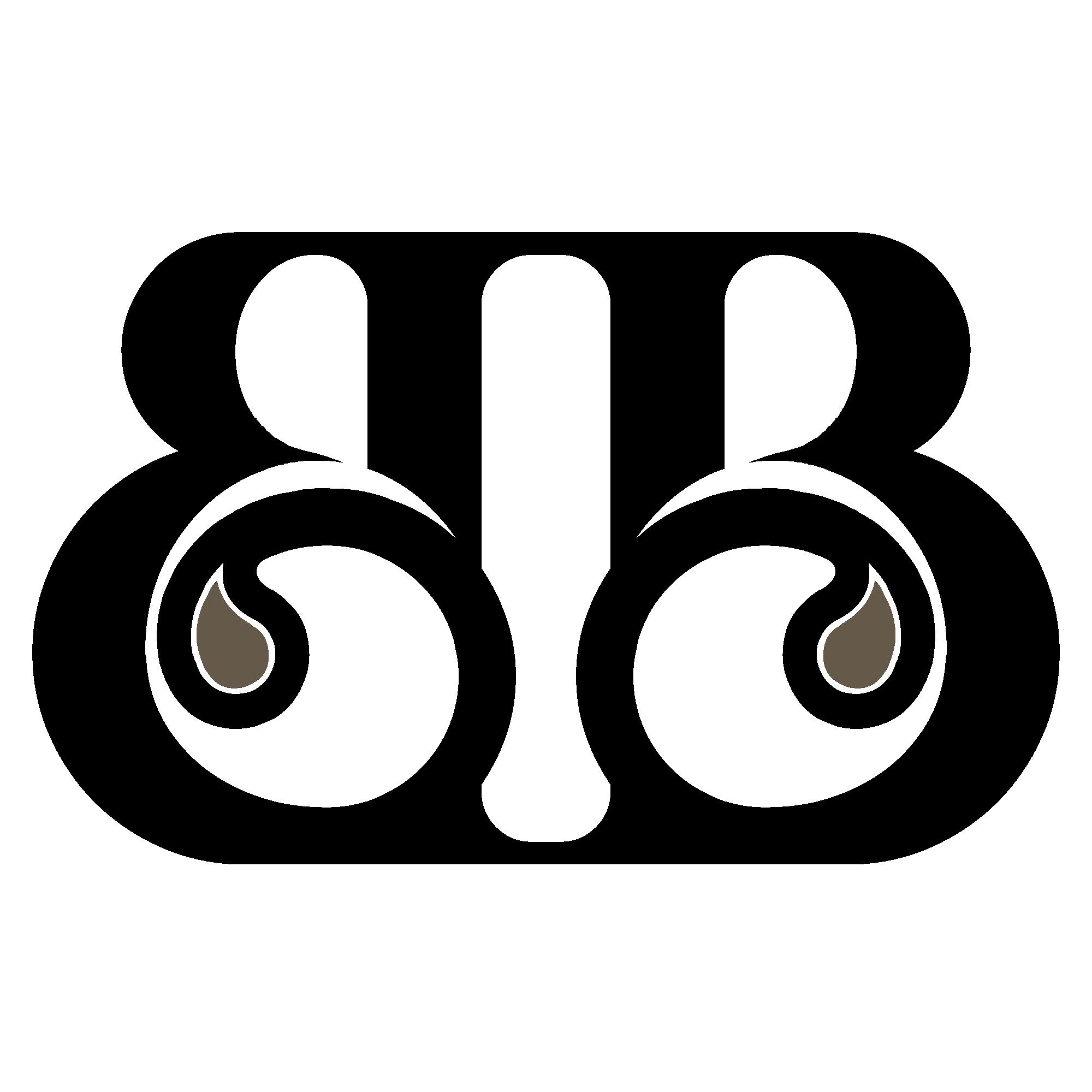 106 Martin Luther King DrElizabethtown, NC 28337910-991-3094Online Ordering Available @www.barefootssandwichshoppe.comDelivery in E-town available over $40Download the Barefoot’sSandwich Shoppe App!